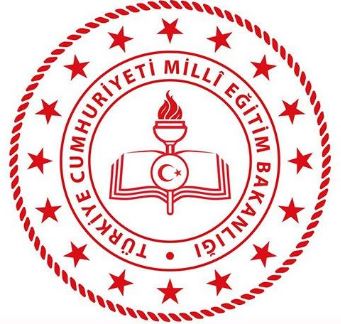 ALTINDAĞ İLÇE MİLLİ EĞİTİM MÜDÜRLÜĞÜHaftalık Kontrol FormlarıIslak Zeminler Kontrol FormuALTINDAĞ İLÇE MİLLİ EĞİTİM MÜDÜRLÜĞÜHaftalık Kontrol FormlarıIslak Zeminler Kontrol FormuALTINDAĞ İLÇE MİLLİ EĞİTİM MÜDÜRLÜĞÜHaftalık Kontrol FormlarıIslak Zeminler Kontrol FormuSıra NoKontrolü Yapılan AlanlarKontrolü Yapan Personel(Açıklama)Kontrol Tarihiİmza1Zeminler – Seviye Farkları1Lavabolar – Aynalar1Temizlik Hijyen1Prizler - Pencereler2Zeminler – Seviye Farkları2Lavabolar – Aynalar2Temizlik Hijyen2Prizler - Pencereler3Zeminler – Seviye Farkları3Lavabolar – Aynalar3Temizlik Hijyen3Prizler - Pencereler4Zeminler – Seviye Farkları4Lavabolar – Aynalar4Temizlik Hijyen4Prizler - Pencereler